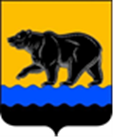 СЧЁТНАЯ ПАЛАТА ГОРОДА НЕФТЕЮГАНСКА16 мкрн., д. 23, помещение № 97, г. Нефтеюганск, Ханты-Мансийский автономный округ - Югра(Тюменская область), 628310, телефон: 20-30-54, факс: 20-30-63 е-mail: sp-ugansk@mail.ru______________________________________________________________________________________Заключение на проект изменений в муниципальную программу 
города Нефтеюганска «Развитие образования и молодёжной политики в городе Нефтеюганске»Счётная палата города Нефтеюганска на основании статьи 157 Бюджетного кодекса Российской Федерации, Положения о Счётной палате города Нефтеюганска, утверждённого решением Думы города Нефтеюганска от 22.12.2021 № 56-VII, рассмотрев проект изменений в муниципальную программу города Нефтеюганска «Развитие образования и молодёжной политики в городе Нефтеюганске» (далее по тексту – проект изменений, муниципальная программа), сообщает следующее:1. При проведении экспертно-аналитического мероприятия учитывалось наличие экспертизы:1.1. Департамента финансов администрации города Нефтеюганска на предмет соответствия проекта изменений бюджетному законодательству Российской Федерации и возможности финансового обеспечения его реализации из бюджета города Нефтеюганска.1.2. Департамента экономического развития администрации города Нефтеюганска на предмет соответствия:- Порядку принятия решения о разработке муниципальных программ города Нефтеюганска, их формирования, утверждения и реализации, утверждённому постановлением администрации города Нефтеюганска от 18.04.2019 № 77-нп «О модельной муниципальной программе города Нефтеюганска, порядке принятия решения о разработке муниципальных программ города Нефтеюганска, их формирования, утверждения и реализации» (далее по тексту – постановление от 18.04.2019 № 77-нп);- Стратегии социально-экономического развития муниципального образования город Нефтеюганск, утверждённой решением Думы от 31.10.2018 № 483-VI «Об утверждении Стратегии социально-экономического развития муниципального образования город Нефтеюганск на период до 2030 года»;- структурных элементов (основных мероприятий) целям муниципальной программы;- сроков её реализации задачам;- целевых показателей, характеризующих результаты реализации муниципальной программы, показателям экономической, бюджетной и социальной эффективности, а также структурных элементов (основных мероприятий) муниципальной программы;- требованиям, установленным нормативными правовыми актами в сфере управления проектной деятельностью.2. Предоставленный проект изменений соответствует Порядку от 18.04.2019 № 77-нп.3. Проектом изменений планируется: 	3.1. Внести изменения в значения целевых показателей, указанных по строке «Целевые показатели муниципальной программы» паспорта муниципальной программы и в таблице 1 «Целевые показатели муниципальной программы», а также дополнить показателем 35 «Обеспечение деятельности советников директора по воспитанию и взаимодействию с детскими общественными объединениями в общеобразовательных организациях – 3,5 единицы».3.2. Строку «Параметры финансового обеспечения муниципальной программы» изложить в новой редакции, увеличив общий объём финансового обеспечения муниципальной программы на 274 294,589 тыс. рублей, а именно на:- 2022 год уменьшение на 47 721,446 тыс. рублей;- 2023 год увеличение на 79 272,300 тыс. рублей;- 2024 год увеличение на 120 514,105 тыс. рублей;- 2025 год увеличение на 20 371,605 тыс. рублей;- 2026-2030 годы на 101 858,025 тыс. рублей   	3.3. Строку «Параметры финансового обеспечения национальных (региональных) проектов изложить в новой редакции, включив средства на реализацию Регионального проекта «Патриотическое воспитание граждан Российской Федерации» в общей сумме 34 363,755 тыс. рублей, в том числе по годам:	- 2022 год в сумме 1 308,700 тыс. рублей;	- 2023 год в сумме 4 183,940 тыс. рублей;	- 2024 год в сумме 4 124,445 тыс. рублей;	- 2025 год в сумме 4 124,445 тыс. рублей;	- 2026 - 2030 годы в сумме 20 622,225 тыс. рублей. 	 3.4. В Таблице 2 «Распределение финансовых ресурсов муниципальной программы (по годам)»:3.4.1. Уменьшение объёма финансирования муниципальной программы в 2022 году на сумму 47 721,446 тыс. рублей, а именно:3.4.1.1. По подпрограмме I «Общее образование. Дополнительное образование детей» уменьшение в сумме 49 740,263 тыс. рублей:3.4.1.1.1. Мероприятию 1.1 «Обеспечение предоставления дошкольного, общего, дополнительного образования» ответственному исполнителю – департаменту образования и молодёжной политики администрации города Нефтеюганска (далее по тексту – ДОиМП) увеличение на 124 709,665 тыс. рублей, в том числе за счёт средств: - бюджета автономного округа в общей сумме 116 075,000 тыс. рублей на обеспечение государственных гарантий на реализацию дошкольного образования, основных общеобразовательных программ муниципальным и частным общеобразовательным организациям;- местного бюджета в сумме 8 634,665 тыс. рублей, а именно: увеличение в сумме 11 481,200 тыс. рублей, в связи с увеличением на 6 % фонда оплаты труда, а также уменьшение в сумме 2 846,535 тыс. рублей, в связи с экономией средств после заключения договоров на оплату потребления тепловой энергии и горячего водоснабжения, электроэнергии, оказанию охранных услуг, выплату компенсации стоимости проезда и провоза багажа к месту использования отпуска и обратно, а также неиспользованными средствами  из фонда руководителя по причине отсутствия заявлений на социальные выплаты и начислений на социальные выплаты по муниципальным учреждениям.3.4.1.1.2. Мероприятию 1.2 «Развитие материально-технической базы образовательных организаций» по соисполнителю - департаменту градостроительства и земельных отношений администрации города Нефтеюганска (далее по тексту – ДГиЗО) уменьшение в общей сумме 170 198,528 тыс. рублей, в том числе за счёт средств бюджета автономного округа в сумме 152 982,600 тыс. рублей, средств местного бюджета в сумме 17 215,928 тыс. рублей по следующим объектам:- «Детский сад на 300 мест в 16 микрорайоне г Нефтеюганска» в сумме 169 980,700 тыс. рублей;- «Нежилое здание» (наружное освещение территории), расположенное по адресу г. Нефтеюганск, мкр-н 8а, здание № 29, в связи с экономией по результатам торгов в сумме 217,828 тыс. рублей.3.4.1.1.3. Мероприятию 1.6 «Организация бесплатного горячего питания обучающихся, получающих начальное общее образование в муниципальных образовательных организациях» уменьшение в сумме 5 560,100 тыс. рублей по средствам, выделенным за счёт средств бюджета окружного бюджета на организацию бесплатного горячего питания обучающихся, получающих начальное общее образование в муниципальных образовательных организациях, в связи с невыполнением дето-дней по причине пропусков по болезни.3.4.1.1.4. Мероприятию 1.8 «Региональный проект «Патриотическое воспитание граждан Российской Федерации» на проведение мероприятий по обеспечению деятельности советников директора по воспитанию и взаимодействию с детскими общественными объединениями в общеобразовательных организациях увеличение на 1 308,700 тыс. рублей, а именно за счёт иных межбюджетных трансфертов из федерального бюджета в сумме 510,400 тыс. рублей, окружного бюджета в сумме 798,300 тыс. рублей.3.4.1.2. Подпрограмме III «Отдых и оздоровление детей в каникулярное время» увеличение за счёт средств местного бюджета в сумме 70,584 тыс. рублей, а именно увеличение в сумме 235,000 тыс. рублей на оплату труда, в связи с увеличением на 6 % фонда оплаты труда, а также уменьшение по расходам на мероприятия по отдыху и оздоровлению детей в сумме 164,416 тыс. рублей. 3.4.1.3. Подпрограмме IV «Молодёжь Нефтеюганска» уменьшение в сумме 152,800 тыс. рублей, а именно по мероприятию 4.1 «Обеспечение реализации молодёжной политики» за счёт средств:- бюджета автономного округа в сумме 36,900 тыс. рублей; - местного бюджета в сумме 115,900 тыс. рублей, в том числе: увеличение в сумме 354,100 тыс. рублей на оплату труда, в связи с увеличением на 6 % фонда оплаты труда и уменьшение в сумме 470,000 тыс. рублей, в связи с экономией средств на выплату компенсации стоимости проезда и провоза багажа к месту использования отпуска и обратно.3.4.1.4. Подпрограмме V «Ресурсное обеспечение в сфере образования и молодёжной политики» увеличение в общей сумме 2 101,033 тыс. рублей, а именно по мероприятиям:- «Обеспечение выполнения функции управления и контроля в сфере образования и молодёжной политики» в сумме 898,657 тыс. рублей, в том числе увеличение на 981,282 тыс. рублей, в связи с необходимостью средств на единовременную поощрительную выплату при назначении пенсии за выслугу лет, а также уменьшение в сумме 82,625 тыс. рублей, в связи с отменой проведения тестов ПЦР и экономией по итогам проведения торгов на мероприятия, связанные с профилактикой коронавирусной инфекции (COVID-2019);     - «Обеспечение функционирования казённого учреждения» в сумме                   1 202,376 тыс. рублей, в том числе увеличение в сумме 2 177,200 тыс. рублей на оплату труда, в связи с увеличением на 6 % фонда оплаты труда и уменьшение в сумме 974,824 тыс. рублей, в связи экономией по результатам заключенных договоров на потребление тепловой энергии и горячего водоснабжения, электроэнергии, на мероприятия, связанные с профилактикой коронавирусной инфекции (COVID-2019), неиспользованными средствами на выплату компенсации стоимости проезда и провоза багажа к месту использования отпуска и обратно, а также из фонда руководителя по причине отсутствия заявлений на социальные выплаты, а также начислений на социальные выплаты.3.4.2. Внести изменения по финансовым затратам на реализацию муниципальной программы с 2023 по 2030 годы, в связи с изменениями, внесёнными по межбюджетным трансфертам:3.4.2.1. По подпрограмме I «Общее образование. Дополнительное образование детей:3.4.2.1.1. Мероприятию 1.1 «Обеспечение предоставления дошкольного, общего, дополнительного образования» по ДОиМП увеличить:- на 2023 год в сумме 5 437,500 тыс. рублей, из них за счёт средств бюджета автономного округа увеличить на 5 541,400 тыс. рублей, местного бюджета уменьшить на 103,900 тыс. рублей;- на 2024 год в сумме 7 875,800 тыс. рублей, из них за счёт средств бюджета автономного округа увеличить на 8 150,900 тыс. рублей, местного бюджета уменьшить на 275,100 тыс. рублей;- на 2025 год в сумме 15 859,400 тыс. рублей, из них за счёт средств бюджета автономного округа увеличить на 16 134,500 тыс. рублей, местного бюджета уменьшить на 275,100 тыс. рублей;- на 2026 год и до 2030 года в общей сумме 79 297,000 тыс. рублей, из них за счёт средств бюджета автономного округа увеличить на 80 672,500 тыс. рублей, местного бюджета уменьшить на 1 375,500 тыс. рублей.3.4.2.1.2. Мероприятию 1.2 «Развитие материально-технической базы образовательных организаций» по соисполнителю - ДГиЗО увеличить:- на 2023 год в сумме 63 513,100 тыс. рублей, из них за счёт средств бюджета автономного округа на 57 161,800 тыс. рублей, местного бюджета на 6 351,300 тыс. рублей;- на 2024 год в сумме 106 467,600 тыс. рублей, из них за счёт средств бюджета автономного округа на 95 820,800 тыс. рублей, местного бюджета на 10 646,800 тыс. рублей.3.4.2.1.3. Мероприятию 1.5 «Ежемесячное денежное вознаграждение за классное руководство педагогическим работникам муниципальных образовательных организаций» уменьшить расходы за счёт средств федерального бюджета в 2024 году и до 2030 года на сумму 5 312,100 тыс. рублей по каждому году соответственно.3.4.2.1.4.  Мероприятию 1.6 «Организация бесплатного горячего питания обучающихся, получающих начальное общее образование в муниципальных образовательных организациях» увеличить:- на 2023 год в сумме 6 658,600 тыс. рублей, из них за счёт средств федерального бюджета увеличить на 3 530,400 тыс. рублей, автономного округа увеличить на 3 776,900 тыс. рублей, местного бюджета уменьшить на 648,700 тыс. рублей;- на 2024 год в сумме 8 515,000 тыс. рублей, из них за счёт средств федерального бюджета увеличить на 2 279,900 тыс. рублей, автономного округа увеличить на 3 779,600 тыс. рублей, местного бюджета увеличить на 2 455,500 тыс. рублей;- на 2025 год в сумме 6 856,500 тыс. рублей, из них за счёт средств федерального бюджета уменьшить на 1 405,200 тыс. рублей, автономного округа увеличить на 1 412,600 тыс. рублей, местного бюджета увеличить на 6 849,100 тыс. рублей;- на 2026 год и до 2030 года в общей сумме 34 282,500 тыс. рублей, из них за счёт средств федерального бюджета уменьшить на 7 026,000 тыс. рублей, автономного округа увеличить на 7 063,000 тыс. рублей, местного бюджета увеличить на 34 245,500 тыс. рублей.3.4.2.1.5. Мероприятию 1.8 «Региональный проект «Патриотическое воспитание граждан Российской Федерации» увеличить:- на 2023 год в сумме 4 183,940 рублей, в том числе за счёт средств из федерального бюджета в сумме 1 615,400 рублей, окружного бюджета в сумме 2 526,700 рублей, местного бюджета в сумме 41,840 рублей;   - на 2024 год и до 2030 года в сумме 4 124,445 рублей, в том числе за счёт средств из федерального бюджета в сумме 1 592,400 рублей, окружного бюджета в сумме 2 490,800 рублей, местного бюджета в сумме 41,245 рублей.   3.4.2.2. По подпрограмме III «Отдых и оздоровление детей в каникулярное время» уменьшение:- на 2023 год в сумме 304,040 рублей, в том числе за счёт средств окружного бюджета в сумме 266,855 рублей, местного бюджета в сумме 37,185 тыс. рублей;   - на 2024 год и до 2030 года в сумме 332,940 рублей, в том числе за счёт средств окружного бюджета в сумме 266,855 рублей, местного бюджета в сумме 66,085 тыс. рублей по каждому году соответственно.3.4.2.3. По подпрограмме IV «Молодёжь Нефтеюганска» по мероприятию 4.1. «Обеспечение реализации молодёжной политики» уменьшение за счёт средств местного бюджета в:- 2023 году на 19,800 тыс. рублей;- 2024 году и до 2030 года на 80,000 тыс. рублей по каждому году соответственно.3.4.2.4. По подпрограмме V «Ресурсное обеспечение в сфере образования и молодёжной политики» по следующим мероприятиям:- «Обеспечение выполнения функции управления и контроля в сфере образования и молодёжной политики» уменьшение в 2023 году на 82,400 тыс. рублей, в 2024 году на 329,500 тыс. рублей, в 2025 году на 329,500 тыс. рублей, в 2026 году и до 2030 года на 1 647,500 тыс. рублей.- «Обеспечение функционирования казённого учреждения» уменьшение в 2023 году на 114,600 тыс. рублей, в 2024 году на 414,200 тыс. рублей, в 2025 году на 414,200 тыс. рублей, в 2026 году и до 2030 года на 2 071,000 тыс. рублей.По итогам проведения экспертизы установлено:В таблице 3 «Перечень структурных элементов (основных мероприятий) муниципальной программы» по графе 2 «Наименование структурного элемента (основного мероприятия)» показатель 35 указан дважды, а именно: по мероприятиям 1.1 «Обеспечение предоставления дошкольного, общего, дополнительного образования» и 1.8 «Региональный проект «Патриотическое воспитание граждан Российской Федерации».Рекомендуем устранить данную ошибку.В таблице 4 «Перечень объектов капитального строительства» по графе 4 «Срок строительства, проектирования» рекомендуем уточнить наименование государственной программы и дополнить ссылкой на муниципальную программу.    	На основании вышеизложенного, предлагаем направить проект изменений на утверждение с учётом рекомендаций, отражённых в настоящем заключении. 	Просим в срок до 26.12.2022 года уведомить о принятом решении в части исполнения рекомендаций, отражённых в настоящем заключении.Председатель 							              	С.А. ГичкинаИсполнитель:Глазунова Галина Михайловнаинспектор инспекторского отдела № 2  Счётной палаты города Нефтеюганска 8 (3463) 20-30-65Исх. СП-885-2 от 20.12.2022  